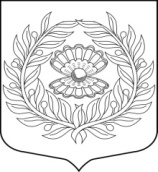 АдминистрацияМО «Нежновское сельское поселение»МО «Кингисеппский муниципальный район»Ленинградской областиРАСПОРЯЖЕНИЕ.  13.10.2017                                                                                № 63-р «Об утверждении плана нормотворческойдеятельности местной администрации МО «Нежновское сельское поселение» на 4 квартал 2017 года»В целях организации нормотворческой деятельности местной администрации МО «Нежновское сельское поселение» МО «Кингисеппский муниципальный район» Ленинградской области1.Утвердить прилагаемый план нормотворческой деятельности местной администрации МО «Нежновское сельское поселение» на 4 квартал 2017 года.2. Настоящее постановление вступает в силу со дня его размещения на официальном сайте МО «Нежновское  сельское поселение» : http://nezhnovo.ru/Глава администрацииМО «Нежновское сельское поселение»                                    А.С. ЖаданСиницына Е.В. 88137566134                                                                                                                                                 УтвержденПостановлением  главы администрацииМО «Нежновское сельское поселение»от 13.10.2017 г. № 63-р План нормотворческой деятельностиАдминистрации МО «Нежновское сельское поселение» на 4 квартал 2017 года№п/пНаименование планируемогомуниципального актаСрок подготовки ипринятияОтветственныеисполнители1По предложению прокурора Кингисеппского района о внесении дополнений в  Решение Совета депутатов №23 от 20.06.2014 «Об утверждении Положения о правом регулировании муниципальной службы»ноябрьСпециалист 1категорииСиницына Е.В.2По предложению прокурора Кингисеппского района о внесении изменений в  УставноябрьСпециалист 1 категорииСиницына Е.В.3.Утверждение планов комплексного развития поселения ноябрьЗемлеустроительКучеров Р.В.